Bajo protesta de decir verdad declaramos que los Estados Financieros y sus Notas son razonablemente correctos y responsabilidad del emisor.MUNICIPIO IXTLAHUACÁN DEL RÍONOTAS A LOS ESTADOS FINANCIEROSDE DESGLOSEDEL 1 DE ENERO AL 30 DE JUNIO DE 2021NOTAS A LOS ESTADOS FINANCIEROSAL 30 DE JUNIO DE 2021DEL MUNICIPIO DE IXTLAHUACAN DEL RIO, JALISCO.Notas de Desglosel. NOTAS AL ESTADO DE SITUACIÓN FINANCIERAACTIVO> Efectivo y Equivalentes Al 30 de Junio el saldo de efectivo en caja refleja un monto de 99.4 miles de pesos, en bancos se cuenta con 18 cuentas con un saldo de 2,503.45 miles de pesos.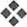 ▪	Derechos a recibir efectivo o equivalentes  Este rubro se integra como sigue: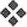 ·	Derechos a recibir Efectivo y Equivalentes y Bienes o Servicios a RecibirAl 30 de Junio el saldo en Deudores Diversos por cobrar a corto plazo son por un monto de 111.4 miles de pesos, en el caso de los ingresos por recuperar a corto plazo con un monto de 228.2 miles de pesos, se refiere por la retención por el fideicomiso a raíz del crédito con que cuenta el Municipio con Banobras,  en el rubro de prestamos a corto plazo con un monto de 284.37 miles de pesos referente a prestamos al personal de este H. Ayuntamiento, en todos los conceptos son con un plazo no mayor a 365 días, se desagrega de la siguiente manera:·	Bienes Muebles, Inmuebles e IntangiblesEn el caso de Bienes Muebles con un monto de 14,703.07 miles de pesos y en Activos Intangibles con un monto de 508.20 miles de pesos que se desagregan de la siguiente manera:PASIVO Cuentas y documentos por pagar a corto plazo se integra de la siguiente manera: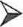 Dentro del rubro de Retenciones y Contribuciones por Pagar a Corto Plazo, se contemplan las retenciones de ISR,  5% al Millar, IMSS, 2% PARA EL FONDO DE REACTIVACION ECONOMICA, RETENCIONES SINDICALES y pensión alimenticia.·	PASIVO NO CIRCULANTEEn este rubro solo se cuenta con una Deuda a Largo Plazo con un monto al 30 de Junio de 2021 de:II)	Notas al Estado de ActividadesIngresos de GestiónGastos y Otras Pérdidas:III)	Notas al Estado de Variación en la Hacienda PúblicaAl 30 de Junio se cuenta con un ahorro de 25,322.98 miles de pesos.MTRO PEDRO HARO OCAMPOPRESIDENTE MUNICIPALLCP LUZ BELEN HERNANDEZ SUAREZENCARGADA DE LA HACIENDA MUNICIPALASEJ2021-14-16-02-2022-1